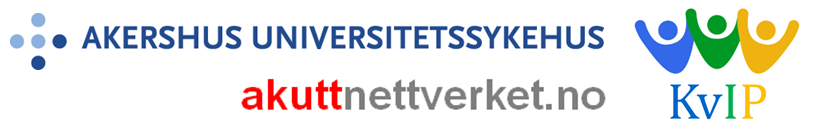 Intervju med ansatteEnheten (skriv inn navnet):Antall ansatte (ev. inkl. faggrupper):Hensikten er åpne spørsmål som fremmer diskusjon - spesielt rundt fokus som har oppstått i gjennomgang av standardene i ledergruppen. Noterer spesielt tips ansatte kommer med for forbedring.Hensikten er åpne spørsmål som fremmer diskusjon - spesielt rundt fokus som har oppstått i gjennomgang av standardene i ledergruppen. Noterer spesielt tips ansatte kommer med for forbedring.Miljø og fasiliteterMiljø og fasiliteterEr enheten et godt sted å være for ansatte og pasienter? – godt vedlikeholdt, rent, passende størrelse til rom osv.Har miljøpersonale, leger og psykologer nok kontor plass øremerket seg? – med adgang til IKT/skriveplass?Synes dere enheten er et trygt sted å være for ansatte og pasienter? – har dere et fungerende alarmsystem?Trygg angå. egne eiendeler: Låsbare garderobeskap?Bemanning og opplæringBemanning og opplæringGrunnbemanningen: Forsvarlig på dag, kveld, natt og helg?Har ansvarshavende myndighet til å tilkalle ekstra bemanning ved behov? – mulig å få tak i på kort varsel? Alarmsamarbeid?Veiledning: Hvordan foregår den for de ulike profesjonene? – alt i tråd med utdanningskrav?Tverrfaglighet: Organiserte møter med fokus på tverrfaglighet og felles refleksjon på praksis?Etter- og videreutdanning: Oppmuntring til deltagelse? I tråd med individuell utviklingsplan – enhetens opplæringsplan? Er dere tatt med i oppdateringen av enhetens opplæringsplan?Utviklingsbehov som ikke blir utviklet/ivaretatt?Er det klart differensierte roller og ansvar for alle i behandlingsteamene?Vaktskiftene: Fungere de greit? Fastemøtepunkter? Nok tid?Teamsamarbeid: respekt for profesjonenes egne art? Samarbeidsklimaet?Informasjon: Er prosedyrer og behandlingsrelatert informasjon tilstrekkelig skriftliggjort og tilgjengeliggjort?Innleggelse og utskrivingInnleggelse og utskrivingInvolvering: Blir alles meninger hørt ved vurdering av innleggelser og planlegging av pasientenes opphold?Forberedelse til utskriving: Blir ungdommene, og deres familier, godt nok forberedt? – hva blir da på plass?Hvordan er samarbeidet med poliklinikkene og med barnevernet?Behandling og omsorgBehandling og omsorgTilpasset opplegg: Individuelt tilrettelagt? Behandling, fysisk aktivitet – inne/ute, fritidsaktiviteter. Skole? Ved involvering av pasientene?Bredden i tilbudet: Nok aktiviteter? Ungdommenes medvirkning?Planene: Ungdommenes rolle når planer lages (behandling, krise/mestring, individuelle…). Hvordan blir de i praksis inkludert – med kopier av planene sine?Foreldrenes rolle: Under innskriving, opphold, utskriving?Informasjon, samtykke og taushetspliktInformasjon, samtykke og taushetspliktUngdommenes forståelse: Hva tror dere om ungdommens forståelse av innleggelse og planene?Adgang til informasjon: Har alle ved enheten tilgang til nødvendige opplysninger om behandlingen til pasientene?Samtykke: Håndtering av samtykke, taushetsplikt og opplysningsplikt. Finnes det klare retningslinjer?Rettigheter og lovverketRettigheter og lovverketFungerer kontrollkommisjonen som en sikkerhet for ungdommenes rettigheter?Brukerorganisasjoner: Blir ungdommene opplyst om de? Hvordan?Klinisk virksomhetsstyringKlinisk virksomhetsstyringFinnes det de nødvendige retningslinjer ved enheten (bruk av mobil tlf., røyking, besøk, utgang m.m.? Er de  lett tilgjengelige? Er det noen hindringer for at retningslinjene blir fulgt? 